Администрация Дзержинского районаКрасноярского краяРАСПОРЯЖЕНИЕс. Дзержинское04.06.2020											№ 94-рС целью исполнения Указа Губернатора Красноярского края «Об отмене ограничительных мер, связанных с предотвращением распространения коронавирусной инфекции, вызванной 2019-nCoV, на части территории некоторых муниципальных образований Красноярского края» от 03.06.2020
№ 142, протокола № 13 заседания рабочей группы по предупреждению распространения новой коронавирусной инфекции, вызванной 2019- nCoV на территории Дзержинского района:1. Установить, что ограничительные меры, предусмотренные указами Губернатора Красноярского края от 27.03.2020 № 71-уг «О дополнительных мерах, направленных на предупреждение распространения коронавирусной инфекции, вызванной 2019-nCoV, на территории Красноярского края», от 31.03.2020 № 73-уг «Об ограничении посещения общественных мест гражданами (самоизоляции) на территории Красноярского края», не применяются на территории Дзержинского района.2. Начальнику управления образования администрации Дзержинского района (Калабухова И.Н.), начальнику отдела культуры, молодежной политики и спорта администрации Дзержинского района (Нечаева И.Ю.), разработать план мероприятий по переходу на обычный режим работы образовательных учреждений и учреждений культуры, спорта.3. При разработке плана ограничить проведение публичных мероприятий с привлечением участников и гостей из иных территорий Красноярского края.4. Рекомендовать жителям Дзержинского района при выходе из своих жилых помещений, посещении мест массового скопления населения, участии в публичных мероприятиях, а также организаторам данных мероприятий, использовать средства индивидуальной защиты, соблюдать масочный режим, социальную дистанцию, применять средства дезинфекции.Временно исполняющийобязанности главыДзержинского района							В.Н. Дергунов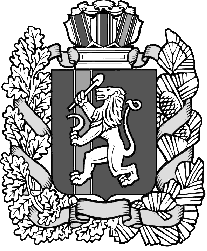 